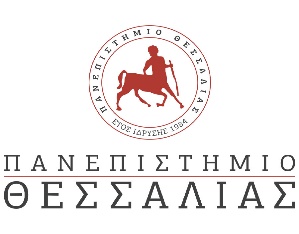 Τμήμα ΑΙΜΟΔΟΣΙΑΣ  (ΠΑΝΕΠΙΣΤΗΜΙΑΚΟ ΝΟΣΟΚΟΜΕΙΟ ΛΑΡΙΣΑΣ)Θέμα: Υποδοχή σχολείων στα πλαίσια της δράσης ‘OPEN GATES’ – 2023-24Η υποδοχή θα γίνει από την κεντρική είσοδο του ΠΓΝΛΠΡΟΓΡΑΜΜΑΗΜΕΡΟΜΗΝΙΕΣΣΧΟΛΕΙΑΣΥΝΟΛΙΚΟΣΑΡΙΘΜΟΣ ΜΑΘΗΤΩΝΩΡΕΣΔΡΑΣΕΙΣΑΙΘΟΥΣΑΥΠΕΥΘΥΝΟΣΔευτέρα26/2/2024- 14ο ΓΕΛ Λάρισας: 16 άτομαΜέγιστος αριθμός 30 άτομα9.00 – 9.30Υποδοχή μαθητών – καλωσόρισμα Το μήνυμα της Αιμοδοσίας σήμερα Δομή-Οργάνωση ΑιμοδοσίαςΓραφείοΚώτση Π.Δευτέρα26/2/2024- 14ο ΓΕΛ Λάρισας: 16 άτομαΜέγιστος αριθμός 30 άτομα9.30 – 10.30Επιλογή ΑιμοδοτώνΞενάγηση στην Αίθουσα ΑιμοδοσίαςΣυζήτηση για την αλυσίδα μετάγγισηςΑίθουσαΑιμοδοσίαςΣκούρα Α.Δευτέρα26/2/2024- 14ο ΓΕΛ Λάρισας: 16 άτομαΜέγιστος αριθμός 30 άτομα10.30 – 11.30Προσέλκυση-Διατήρηση ΑιμοδοτώνΔράσεις ΑιμοδοσίαςΑιμοδοσία 365Εκπαίδευση Νέας γενιάς ΑιμοδοτώνΑίθουσα ΠαραγώγισηςΚιουτσούκουστα Δ.Δευτέρα26/2/2024- 14ο ΓΕΛ Λάρισας: 16 άτομαΜέγιστος αριθμός 30 άτομα11.30 – 12.30Διαχείριση-Διάσωση αίματος-ΠαραγώγωνΠροβλήματα ΑνοσοαιματολογίαςΕργαστήριο ΑνοσοαιματολογίαςΓεωργιάδη Ε.12:30-13:00Συζήτηση-ΠροβληματισμοίΓραφείοΓεωργιάδη Ε.Τρίτη27/2/2024- 1ο  Πειραματικό ΓΕΛ Λάρισας: 27 άτομαΜέγιστος αριθμός 30 άτομα9.00 – 9.30Υποδοχή μαθητών – καλωσόρισμα Το μήνυμα της Αιμοδοσίας σήμερα Δομή-Οργάνωση ΑιμοδοσίαςΓραφείοΚώτση Π.Τρίτη27/2/2024- 1ο  Πειραματικό ΓΕΛ Λάρισας: 27 άτομαΜέγιστος αριθμός 30 άτομα9.30 – 10.30Επιλογή ΑιμοδοτώνΞενάγηση στην Αίθουσα ΑιμοδοσίαςΣυζήτηση για την αλυσίδα μετάγγισηςΑίθουσαΑιμοδοσίαςΣκούρα Α.Τρίτη27/2/2024- 1ο  Πειραματικό ΓΕΛ Λάρισας: 27 άτομαΜέγιστος αριθμός 30 άτομα10.30 – 11.30Προσέλκυση-Διατήρηση ΑιμοδοτώνΔράσεις ΑιμοδοσίαςΑιμοδοσία 365Εκπαίδευση Νέας γενιάς ΑιμοδοτώνΑίθουσα ΠαραγώγισηςΚιουτσούκουστα Δ.Τρίτη27/2/2024- 1ο  Πειραματικό ΓΕΛ Λάρισας: 27 άτομαΜέγιστος αριθμός 30 άτομα11.30 – 12.30Διαχείριση-Διάσωση αίματος-ΠαραγώγωνΠροβλήματα ΑνοσοαιματολογίαςΕργαστήριο ΑνοσοαιματολογίαςΓεωργιάδη Ε.12:30-13:00Συζήτηση-ΠροβληματισμοίΓραφείοΓεωργιάδη Ε.Τετάρτη28/2/2024- Μουσικό σχολείο Λάρισας: 13 άτομαΜέγιστος αριθμός 30 άτομα9.00 – 9.30Υποδοχή μαθητών – καλωσόρισμα Το μήνυμα της Αιμοδοσίας σήμερα Δομή-Οργάνωση ΑιμοδοσίαςΓραφείοΚώτση Π.Τετάρτη28/2/2024- Μουσικό σχολείο Λάρισας: 13 άτομαΜέγιστος αριθμός 30 άτομα9.30 – 10.30Επιλογή ΑιμοδοτώνΞενάγηση στην Αίθουσα ΑιμοδοσίαςΣυζήτηση για την αλυσίδα μετάγγισηςΑίθουσαΑιμοδοσίαςΣκούρα Α.Τετάρτη28/2/2024- Μουσικό σχολείο Λάρισας: 13 άτομαΜέγιστος αριθμός 30 άτομα10.30 – 11.30Προσέλκυση-Διατήρηση ΑιμοδοτώνΔράσεις ΑιμοδοσίαςΑιμοδοσία 365Εκπαίδευση Νέας γενιάς ΑιμοδοτώνΑίθουσα ΠαραγώγισηςΚιουτσούκουστα Δ.Τετάρτη28/2/2024- Μουσικό σχολείο Λάρισας: 13 άτομαΜέγιστος αριθμός 30 άτομα11.30 – 12.30Διαχείριση-Διάσωση αίματος-ΠαραγώγωνΠροβλήματα ΑνοσοαιματολογίαςΕργαστήριο ΑνοσοαιματολογίαςΓεωργιάδη Ε.12:30-13:00Συζήτηση-ΠροβληματισμοίΓραφείοΓεωργιάδη Ε.Πέμπτη29/2/2024Μέγιστος αριθμός 30 άτομα9.00 – 9.30Υποδοχή μαθητών – καλωσόρισμα Το μήνυμα της Αιμοδοσίας σήμερα Δομή-Οργάνωση ΑιμοδοσίαςΓραφείοΚώτση Π.Πέμπτη29/2/2024Μέγιστος αριθμός 30 άτομα9.30 – 10.30Επιλογή ΑιμοδοτώνΞενάγηση στην Αίθουσα ΑιμοδοσίαςΣυζήτηση για την αλυσίδα μετάγγισηςΑίθουσαΑιμοδοσίαςΣκούρα Α.Πέμπτη29/2/2024Μέγιστος αριθμός 30 άτομα10.30 – 11.30Προσέλκυση-Διατήρηση ΑιμοδοτώνΔράσεις ΑιμοδοσίαςΑιμοδοσία 365Εκπαίδευση Νέας γενιάς ΑιμοδοτώνΑίθουσα ΠαραγώγισηςΚιουτσούκουστα Δ.Πέμπτη29/2/2024Μέγιστος αριθμός 30 άτομα11.30 – 12.30Διαχείριση-Διάσωση αίματος-ΠαραγώγωνΠροβλήματα ΑνοσοαιματολογίαςΕργαστήριο ΑνοσοαιματολογίαςΓεωργιάδη Ε.12:30-13:00Συζήτηση-ΠροβληματισμοίΓραφείοΓεωργιάδη Ε.Παρασκευή1/3/2024Μέγιστος αριθμός 30 άτομα9.00 – 9.30Υποδοχή μαθητών – καλωσόρισμα Το μήνυμα της Αιμοδοσίας σήμερα Δομή-Οργάνωση ΑιμοδοσίαςΓραφείοΚώτση Π.Παρασκευή1/3/2024Μέγιστος αριθμός 30 άτομα9.30 – 10.30Επιλογή ΑιμοδοτώνΞενάγηση στην Αίθουσα ΑιμοδοσίαςΣυζήτηση για την αλυσίδα μετάγγισηςΑίθουσαΑιμοδοσίαςΣκούρα Α.Παρασκευή1/3/2024Μέγιστος αριθμός 30 άτομα10.30 – 11.30Προσέλκυση-Διατήρηση ΑιμοδοτώνΔράσεις ΑιμοδοσίαςΑιμοδοσία 365Εκπαίδευση Νέας γενιάς ΑιμοδοτώνΑίθουσα ΠαραγώγισηςΚιουτσούκουστα Δ.Παρασκευή1/3/2024Μέγιστος αριθμός 30 άτομα11.30 – 12.30Διαχείριση-Διάσωση αίματος-ΠαραγώγωνΠροβλήματα ΑνοσοαιματολογίαςΕργαστήριο ΑνοσοαιματολογίαςΓεωργιάδη Ε.12:30-13:00Συζήτηση-ΠροβληματισμοίΓραφείοΓεωργιάδη Ε.